Конспект урока на тему «Изъятие земель и вытеснение  казахов с плодородных пастбищ» Цели: рассказать, как проходил процесс широкомасштабной колонизации Казахстана, как повлияло на жизнь казахов переселение русских крестьян из европейской части Российской империи, раскрыть характер изменений в Казахстане;развивать фантазию, эмоциональную отзывчивость, совершенствовать навыки работы с текстом, умение сопоставлять и анализировать исторические события;воспитывать чувства дружбы, взаимовыручки, гостеприимство, силу воли.  Тип урока: комбинированныйМ/оборудование: Карта РК, схема, иллюстрации, слайдыХод урокаI.Орг/моментII. Актуализация знаний1. Сравните административное управление 1886 и 1891 гг. с реформами 1867–1868 гг.2. Какие изменения произошли в судебной системе?3. Какой характер имели эти преобразования?4. Покажите на карте административно территориальное деление Казахстана по положениям 1886 и 1891 гг.
III. Формирование новых ЗУН	В ХVIII – начале ХХ вв. большинство коренного населения Казахстана составляли казахи (80%), но в связи с переселенческой политикой царизма состав населения изменился, сюда начали переселять военных, «политически нее  благонадежных», русских крестьян, уйгуров, дунган и т.д. Переселенческая политика царизма преследовала следующие цели:первая – ослабить (после введения реформы об отмене крепостного права в России) усиливавшиеся в  центральных районах России волнения крестьян, оставшихся без земли;вторая – обеспечить в их лице социальную опору для проведения  политики царизма на национальных окраинах империи;третья – перевод казахов на оседлый, земледельческий образ жизни, проводить через крестьян политику христианизации и русификации местного населения.Этапы переселения:1. Первое время царское правительство ограничилось поселением на казахских землях казачьих войск.2. В 60х годах ХIХ в. началось переселение русских крестьян из центральных районов России, были приняты положения, в результате которых казахские земли были объявлены государственной собственностью Российской империи.3. В 70х годах ХIХ в. началось массовое переселение русских, украинских, белорусских крестьян в Актобе, Кустанай, Уральск. Особенно большой поток переселенцев шел в Семиречье.	Переселенцам предоставлялись льготы:– каждый получал 30 десятин земли;– на 15 лет освобождались от всех видов налогов и повинностей;– выделялся кредит до 100 рублей.	Политика переселения царского правительства лишила казахов не только земель и богатств природных недр, она посягала и на духовную культуру народа, об этом мы расскажем на следующих уроках. Далее тему урока раскрываем в ходе самостоятельной работы, учащиеся, опираясь на материалы учебника и хрестоматии, должны определитьследующие моменты: Задание для I группы (задания разного уровня сложности): 1. Выпишите в хронологической последовательности мероприятия и указы (положения) царского правительства относительно вопроса о переселении на территорию Казахстана крестьян.Задание для II группы: Охарактеризуйте значение и последствия переселения:
Задание для III группы:1. Объясните значение следующих терминов:
 Автохтонное население – коренное, первоначальное, исконное население страны.Жатаки – обедневшая часть казахского кочевого общества, вынужденно перешедшая к оседлому образу жизни.Крепостная зависимость – личная зависимость крестьян от помещиков. Крестьяне отрабатывали на земле помещиков, платили оброк, не имели права свободно жениться, уезжать. Помещики могли крепостных крестьян продать, заложить или подарить.Отруб  – участок земли, выделявшийся (в 1906–1916 гг.) в личную собственность крестьянину при выходе его из общины.Столыпинская аграрная реформа – по закону от 9 ноября 1906 г., подготовленному П.А. Столыпиным, проводилась реформа крестьянского надельного землевладения с выходом из общины, созданием хуторов и отрубов.Ходоки – выборные от крестьян, посланные куда-либо с ходатайством.Хутор – обособленный земельный участок с усадьбой владельца.Столыпин Петр Аркадьевич (1862–1911) – известный российский государственныйдеятель, председатель Совета Министров России (1906–1911), инициатор массовогопереселения крестьян из европейской части России на территории Сибири и Казахстана.
 IV. Рефлексия/ 
Опираясь на знания учащихся и материал учебника заполняем таблицу «Хозяйство крестьян-переселенцев»:
	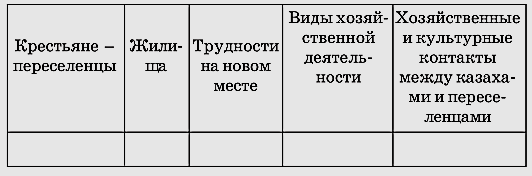 V. Итог урока   В/ОVI. Д/З     §____Положительные стороныОтрицательные стороны